Link to the Direct Care Workforce Frequently Asked Questions Page: https://www.dhs.wisconsin.gov/medicaid/ltc-workforce-funding-faq.htm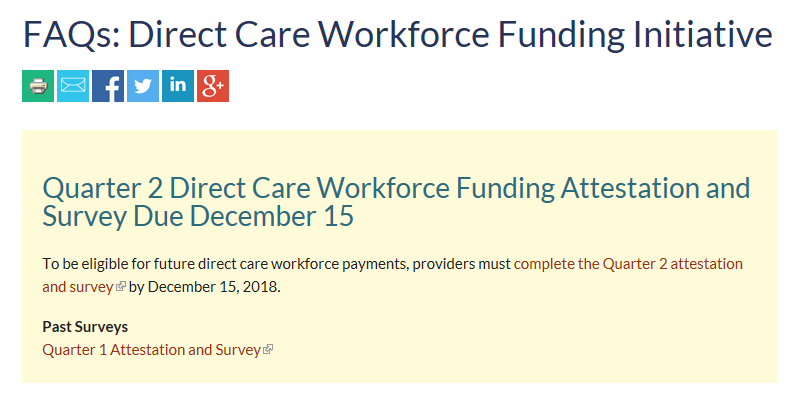 SURVEY PAGE 1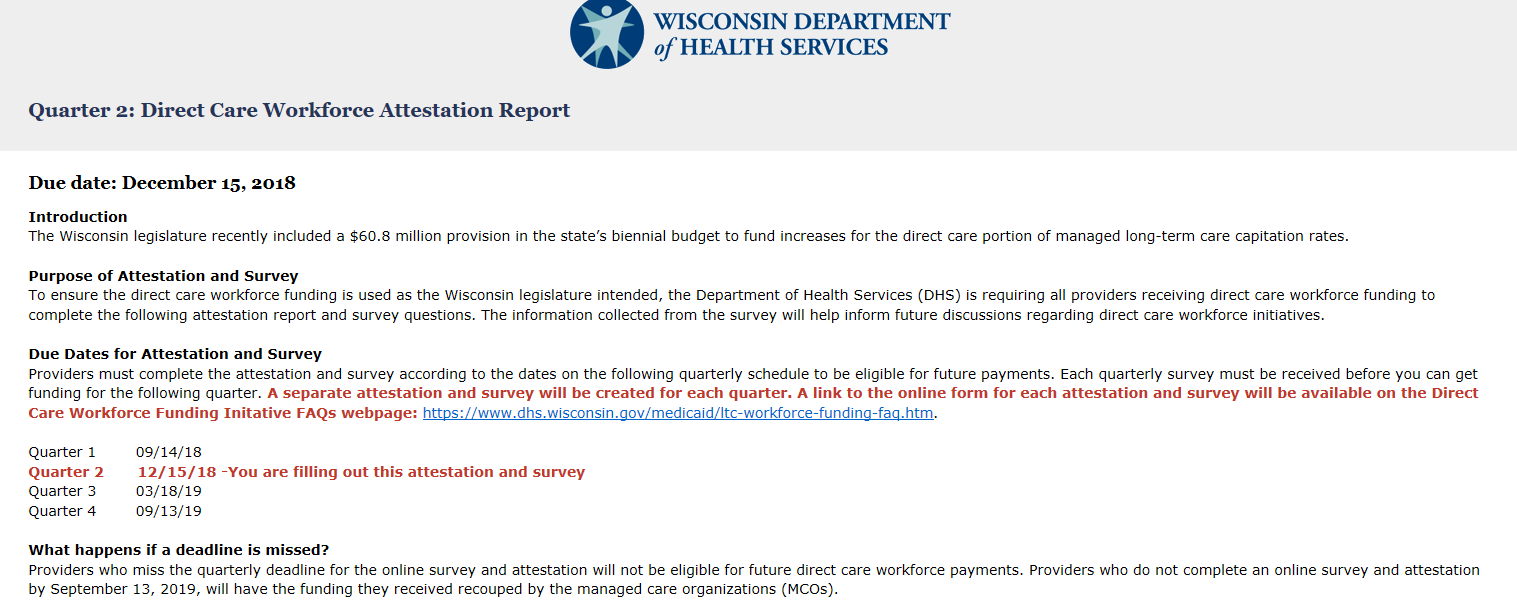 Survey Page 1, Continued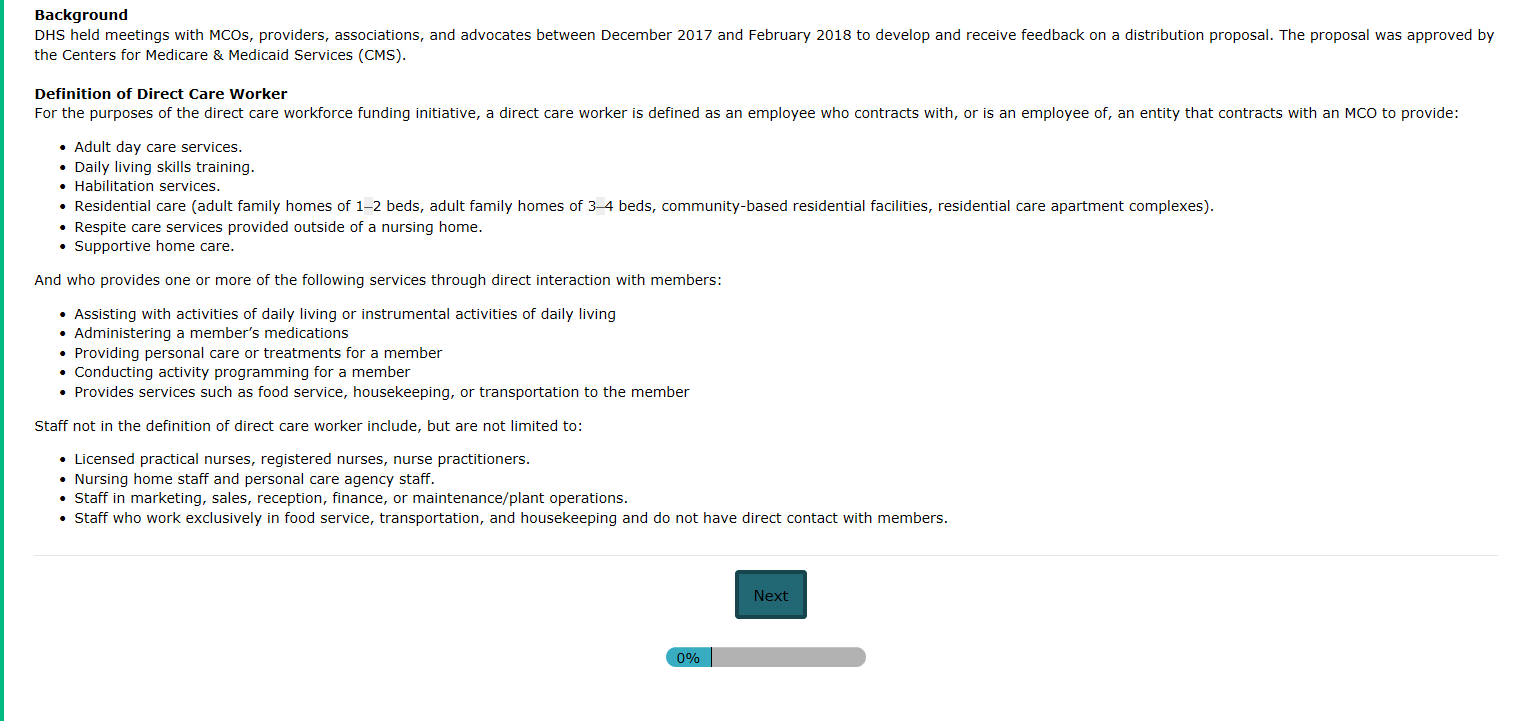 SURVEY PAGE 2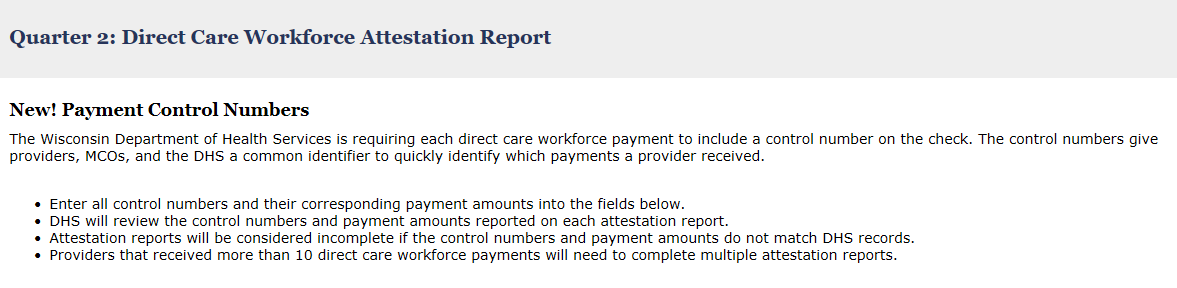 Survey Page 2, Continued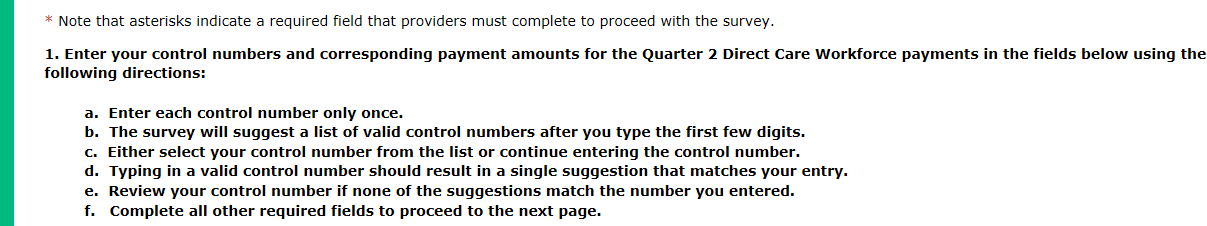 Survey Page 2, Continued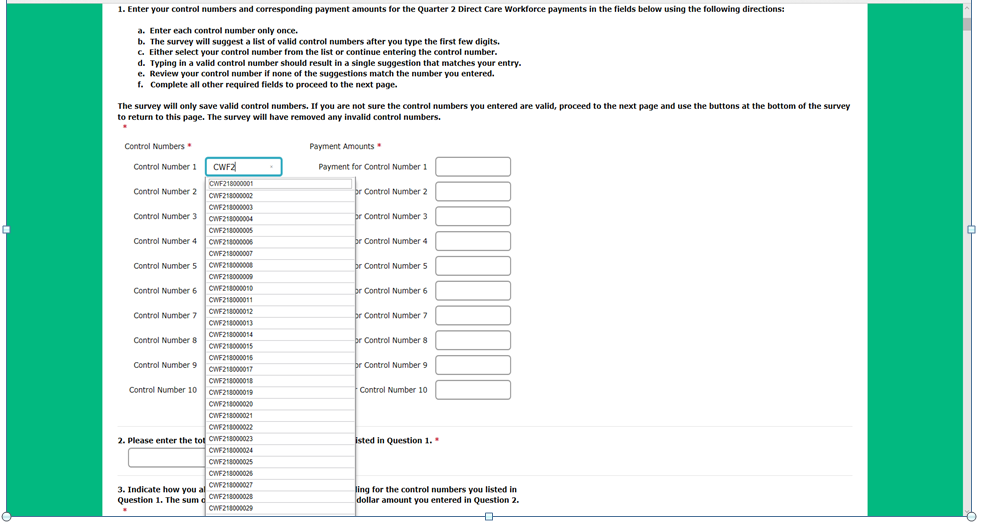 Survey Page 2, Continued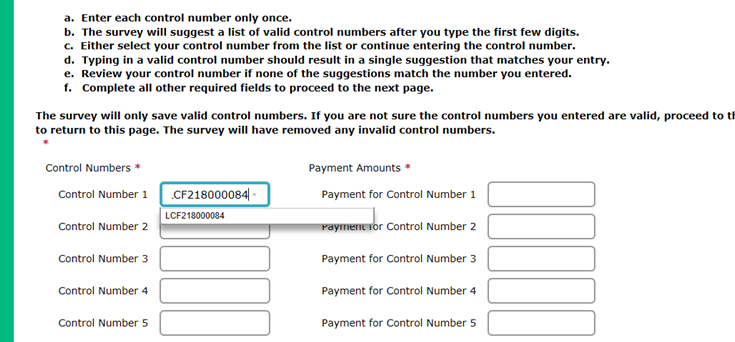 Survey Page 2, Continued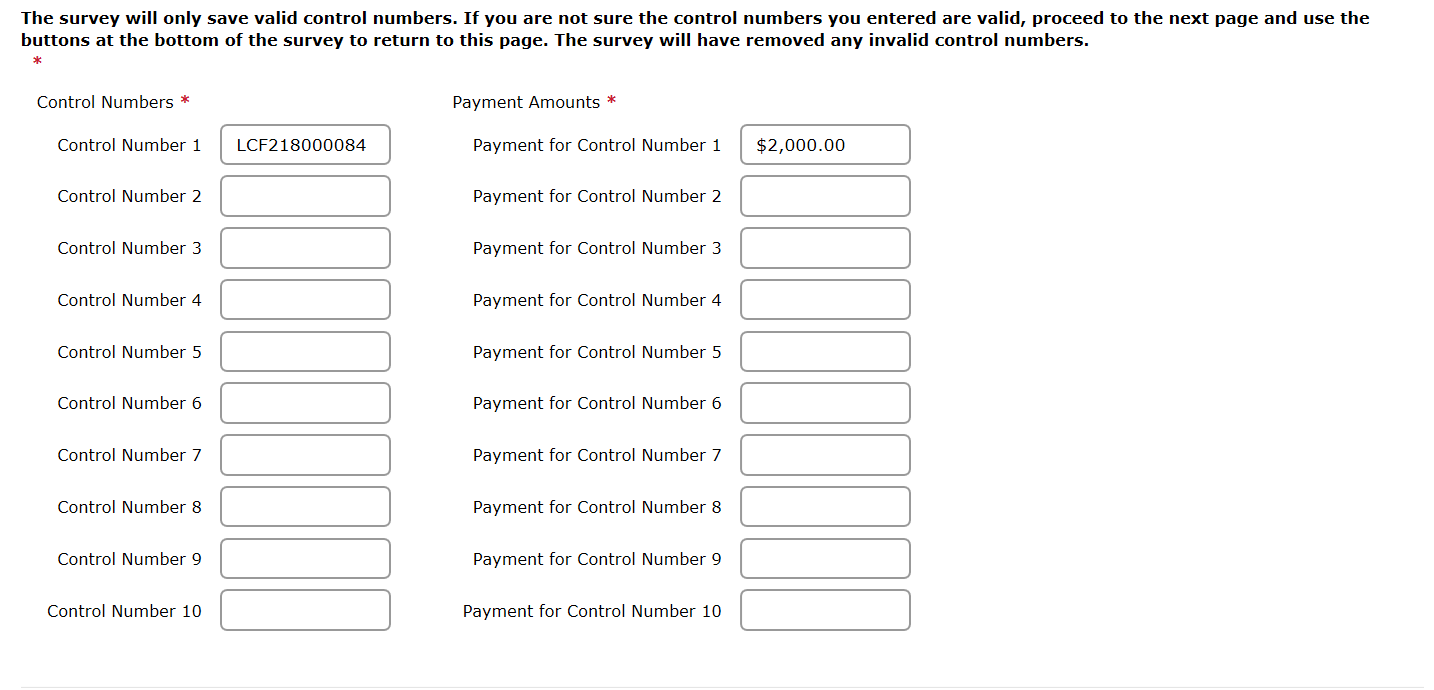 Survey Page 2, Continued 

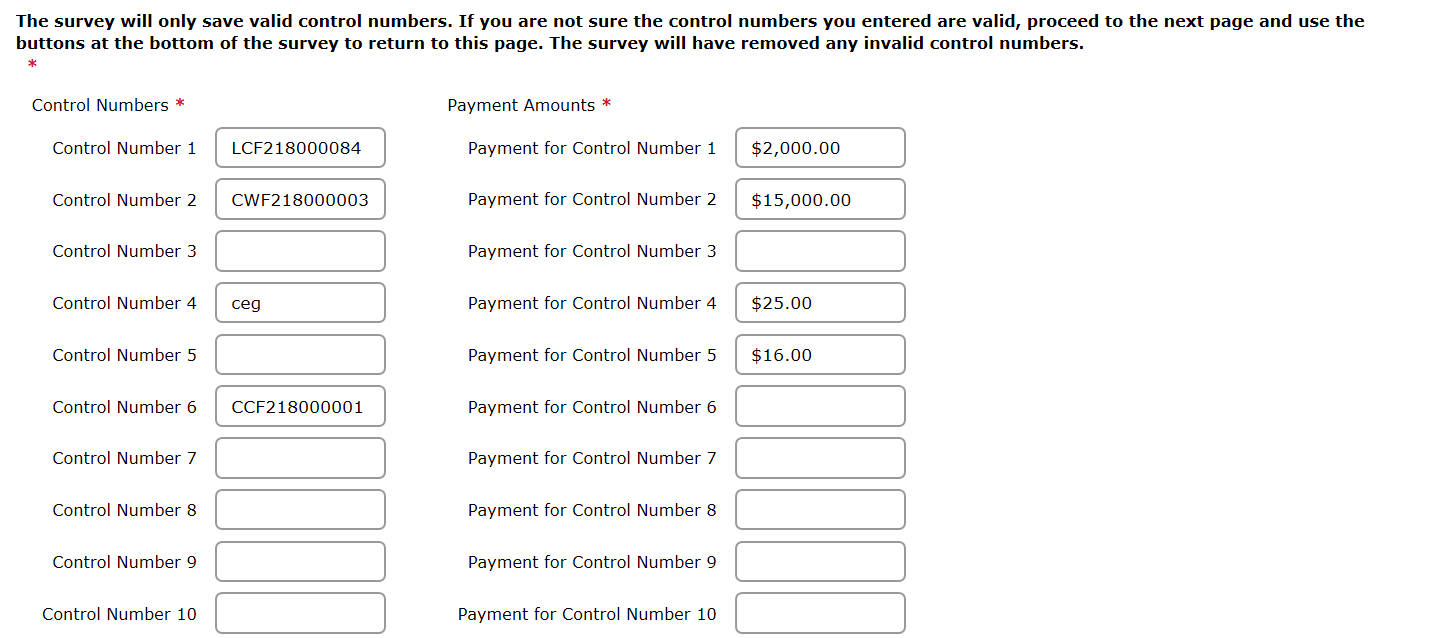 Survey Page 2, ContinuedACCURATE SUBMISSION EXAMPLE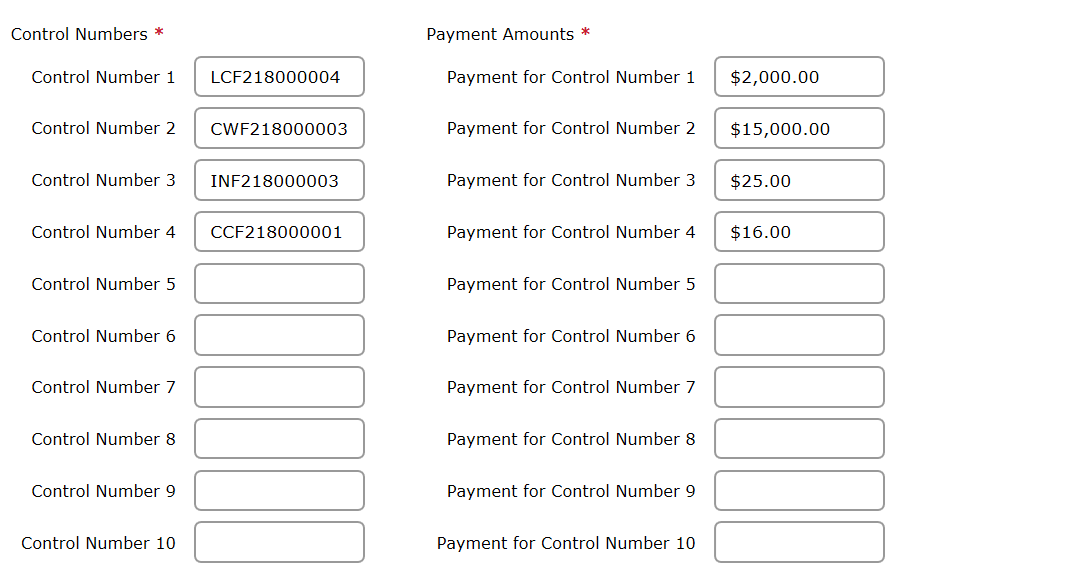 Survey Page 2, Continued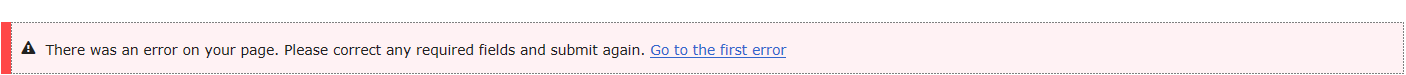 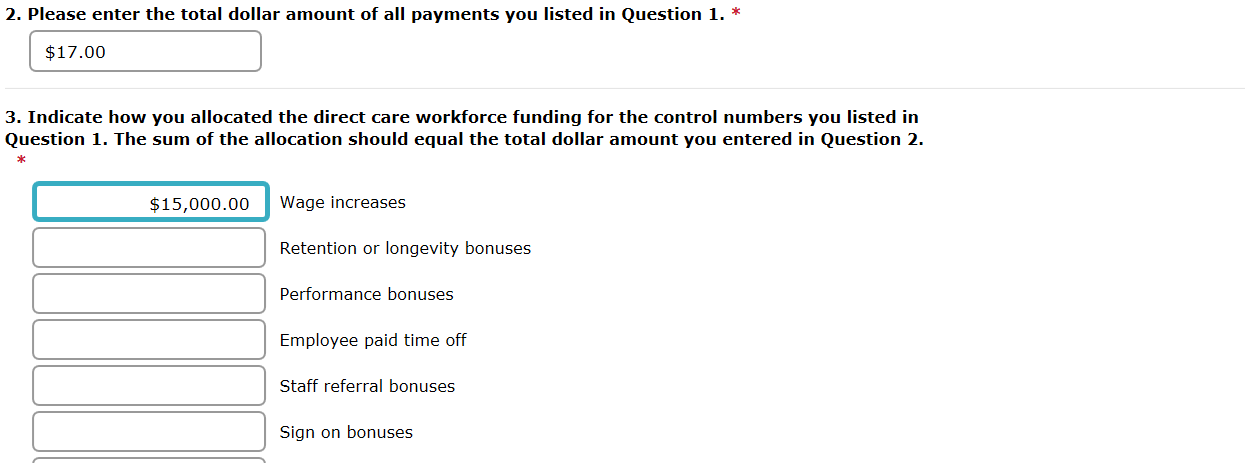 Survey Page 2, Continued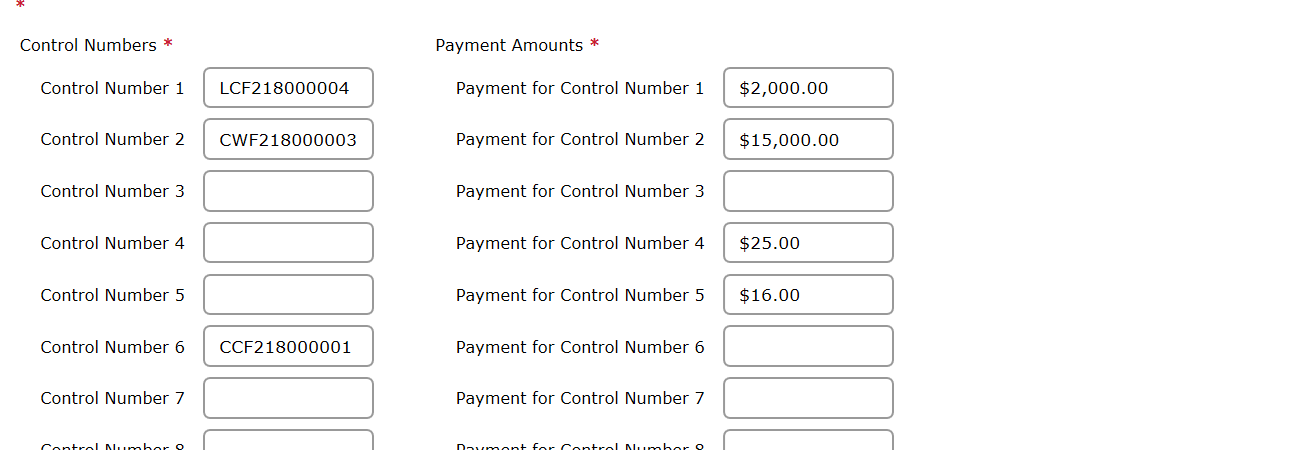 Survey Page 2, Continued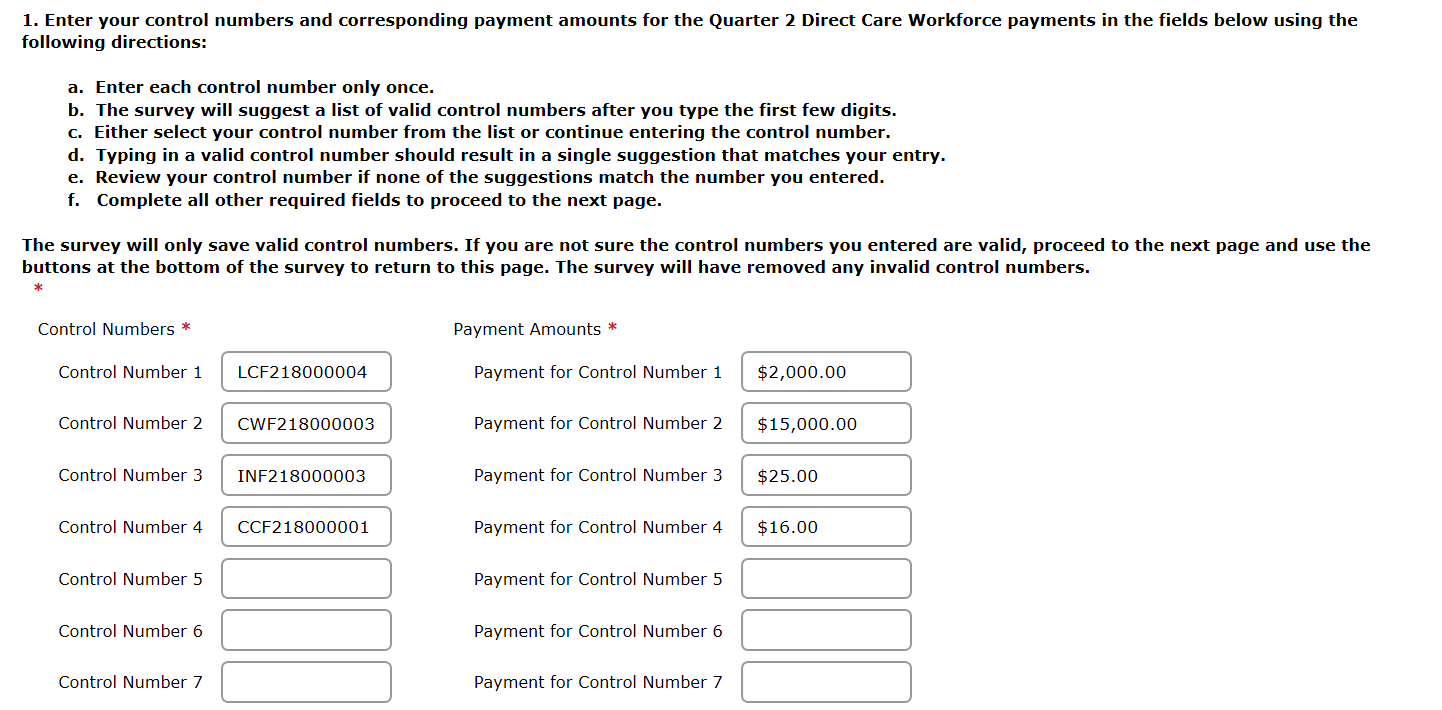 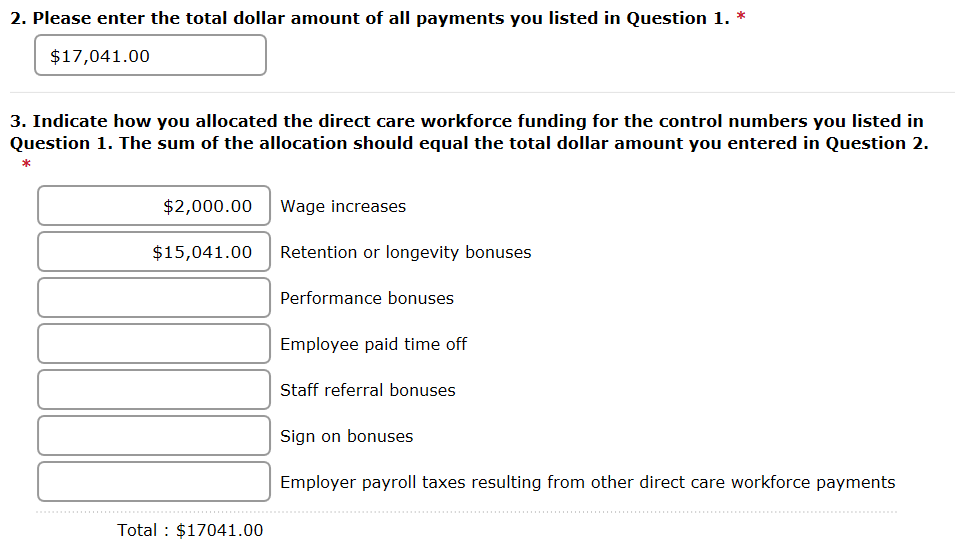 SURVEY PAGE 3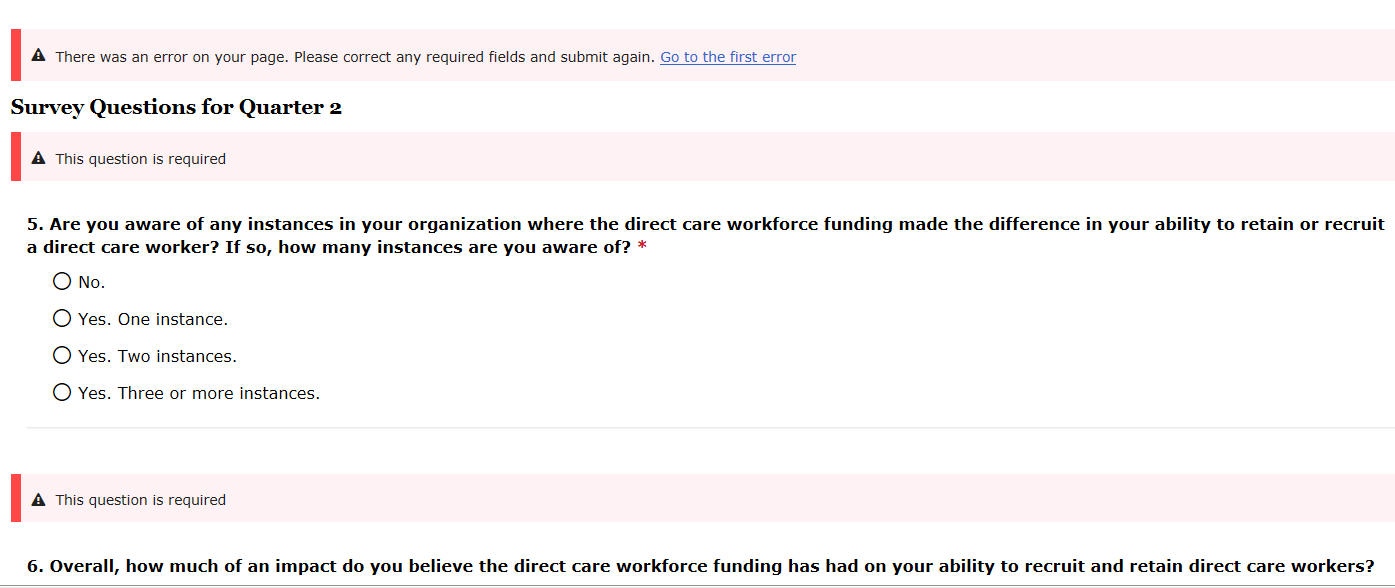 Survey Page 3, Continued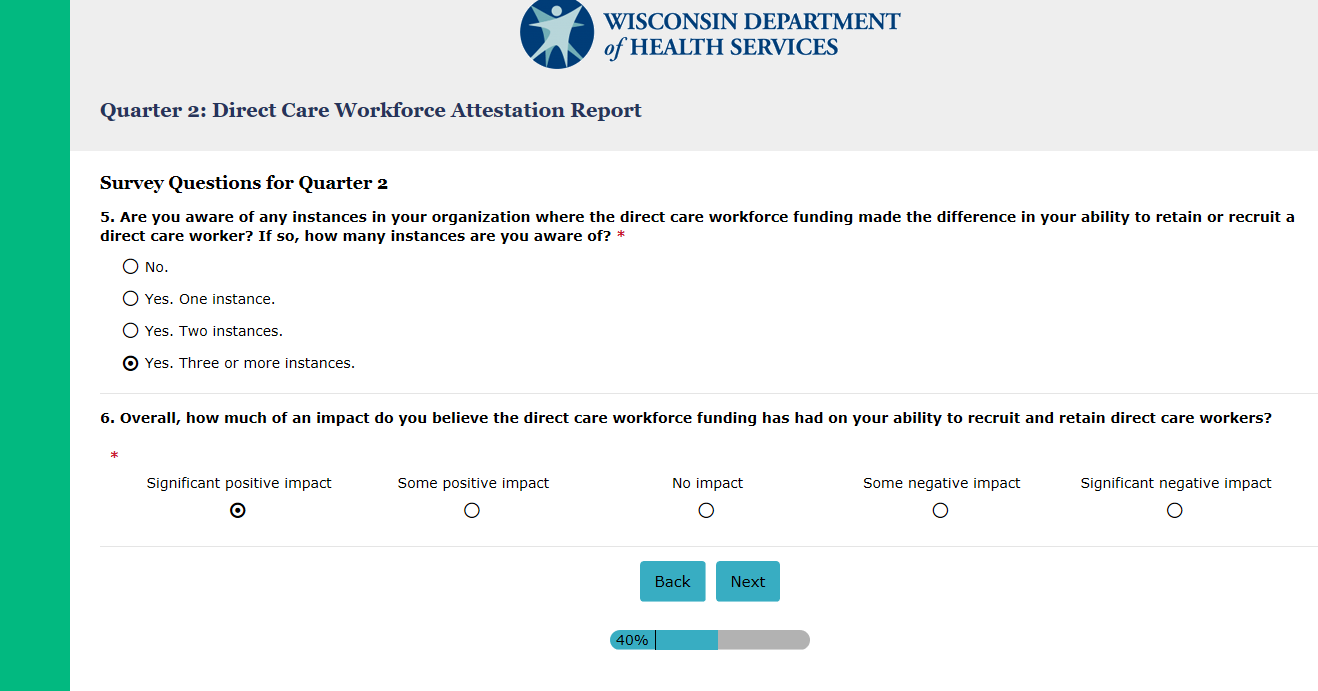 SURVEY PAGE 4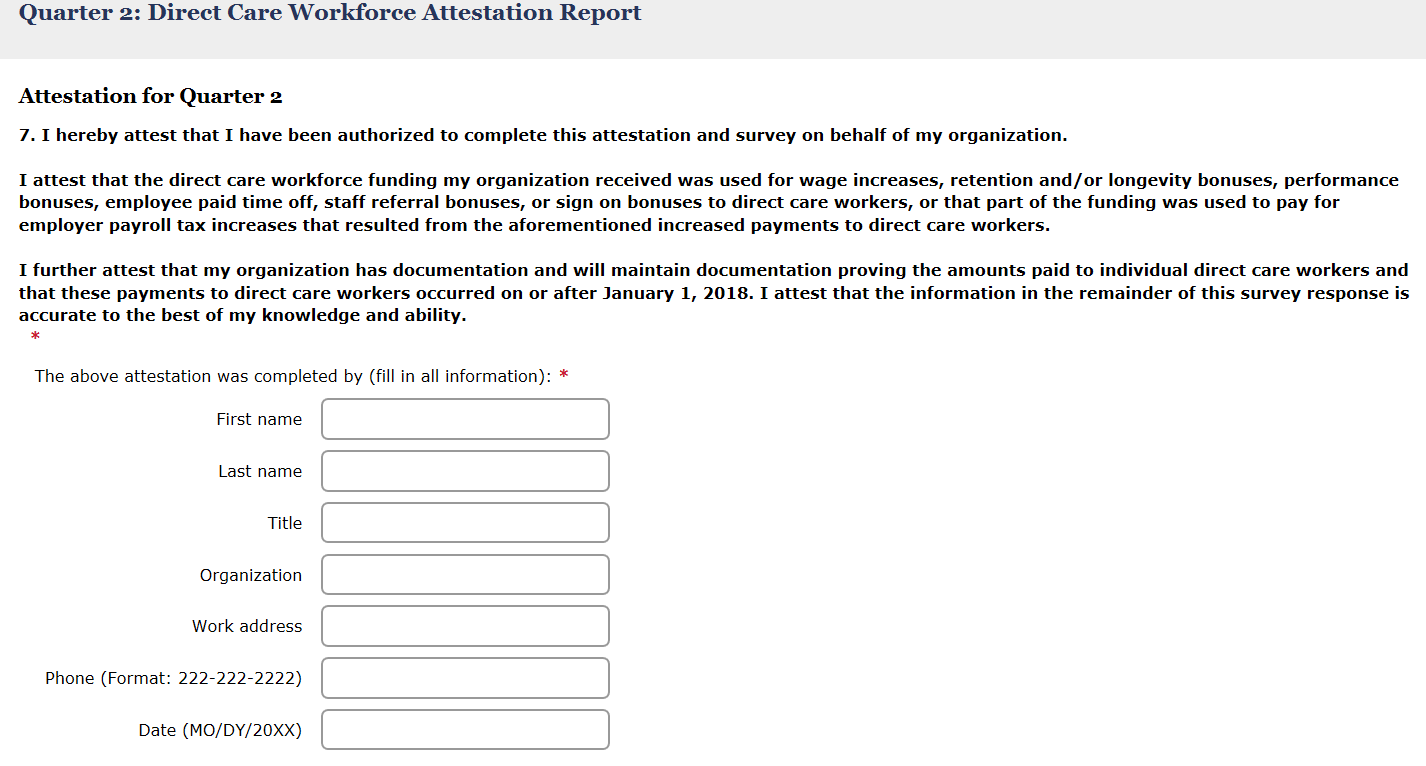 Survey Page 4, Continued

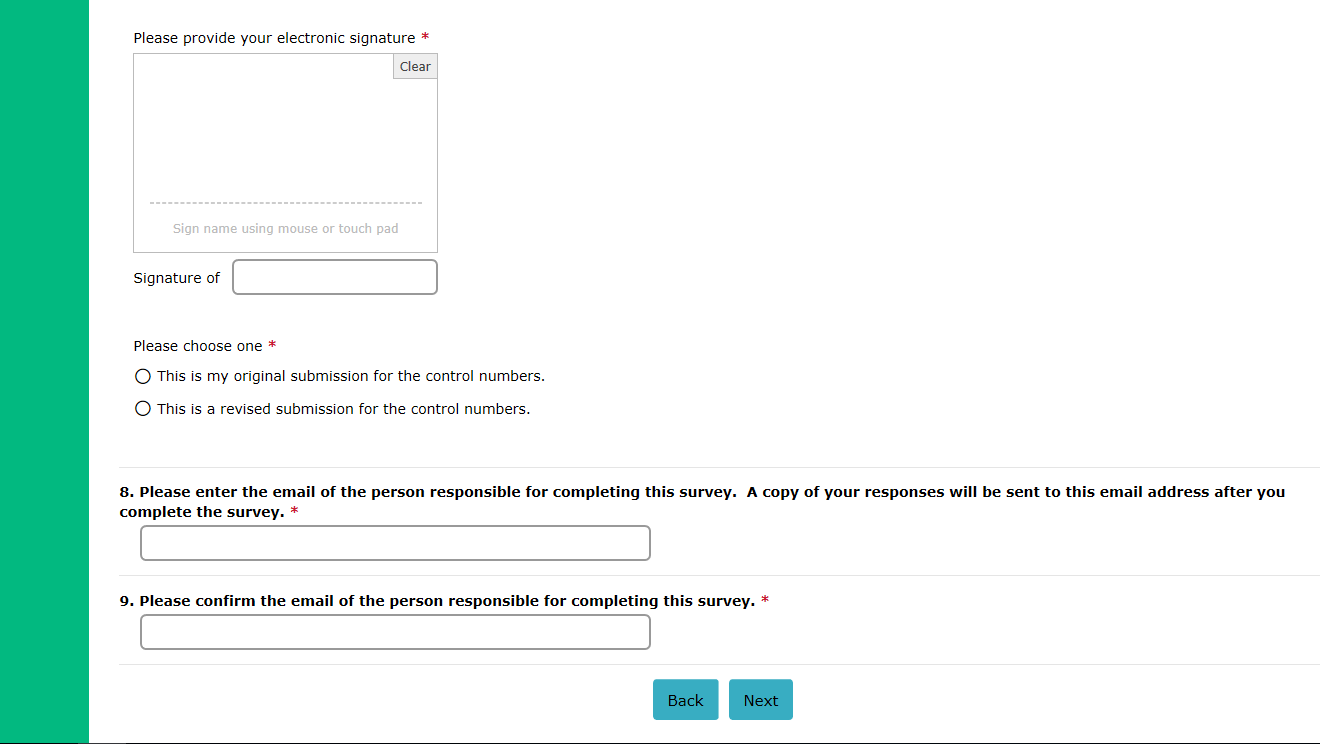 